AMANDA MIGUEL 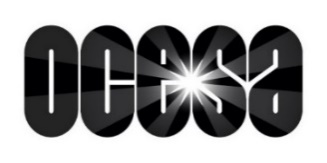 SIEMPRE TE AMARÉ TOUR 2023 Retomando la gira que dejó pendiente el maestro Diego Verdaguer QEPDDebido a la gran respuesta del público, Amanda Miguel y Ana Victoria anuncian un concierto másNUEVA FECHA25 DE MAYO – AUDITORIO NACIONAL Preventa Citibanamex: 21 de marzo La gran memoria musical que el maestro Diego Verdaguer dejó no tiene comparación, al igual que no tiene comparación la cantidad de fans que disfrutamos ahora y siempre su música. Después de agotar la primera fecha en el Coloso de Reforma, Siempre Te Amaré Tour 2023 se presentará nuevamente en el Auditorio Nacional el próximo 25 de mayo.  “Con todo el amor y reconocimiento a la labor que siempre hiciste e incluyéndome como tu esposa, por todo lo que creaste en mi carrera, la cual cuidaste como tu tesoro siendo mi más ferviente fan, te dedicaré esta gira y también me dedicaré con el alma a cantar en todos los escenarios que visitaremos, entregando lo mejor de mí y de mi corazón como siempre me enseñaste”. -Amanda MiguelEn este gran homenaje podremos escuchar temas como: “Él me mintió”, “Así no te amará jamás”, “Como un títere”, “El gato y yo”, “No me vas a olvidar”, “Ámame una vez más”, “A mi amiga”, “Castillos”, “La Ladrona”, “Yo no lloro por llorar” y muchos más. Todos estos temas en la voz de la gran Amanda Miguel, acompañada por su hija Ana Victoria, junto con un espectáculo excepcional. Sé parte de esta gira que ahora, es un homenaje a uno de los cantantes argentinos más mexicanos de todos los tiempos. Amanda Miguel y Ana Victoria repasarán los éxitos de Diego Verdaguer en un emotivo concierto. La nueva cita será el próximo 25 de mayo en el Auditorio Nacional. Los boletos estarán en preventa Citibanamex el 21 de marzo, un día después los podrás adquirir en las taquillas del inmueble o a través de www.ticketmaster.com.mx.Visita las redes de Amanda Miguel:FACEBOOK | INSTAGRAM | TWITTER | YOUTUBEConoce más sobre este y otros conciertos en:www.ocesa.com.mx www.facebook.com/ocesamx www.twitter.com/ocesa_total www.instagram.com/ocesa 